ОБЛАСТНОЕ ГОСУДАРСТВЕННОЕ БЮДЖЕТНОЕ ОБЩЕОБРАЗОВАТЕЛЬНОЕ УЧРЕЖДЕНИЕ«РОВЕНЬСКАЯ СРЕДНЯЯ ОБЩЕОБРАЗОВАТЕЛЬНАЯ ШКОЛА С УГЛУБЛЕННЫМ ИЗУЧЕНИЕМ ОТДЕЛЬНЫХ ПРЕДМЕТОВ» БЕЛГОРОДСКОЙ ОБЛАСТИПриказот 02 июня 2023 года	№208/1О создании временных творческих групп по разработке рабочих программ по учебным предметам в соответствии с ФООП в ОГБОУ«Ровеньская	средняя общеобразовательная школа с углублённым изучением отдельных предметов»На основании приказа ОГБОУ «Ровеньская  средняя общеобразовательная школа с углублённым изучением отдельных предметов» от 01 февраля 2023 года № 30 «Об организации работы по введению федеральных основных общеобразовательных программ в ОГБОУ «Ровеньская средняя общеобразовательная школа с углублённым изучением отдельных предметов» с 1 сентября 2023 года», в целях приведения содержания и планируемых результатов разработанных образовательных программ в соответствии с федеральными государственными образовательными стандартами начального общего, основного общего и среднего общего образования, соответствующими содержанием и планируемым результатам федеральных основных общеобразовательных программ, приказываю:Утвердить состав временной творческой группы по разработке рабочих программ по учебным предметам «Русский язык», «Литературное чтение», «Окружающий мир», «Литература», «История», «Обществознание»,«География», «Основы безопасности жизнедеятельности» в соответствии с содержанием и планируемым результатам федеральных основных общеобразовательных программ:Соловьёва Людмила Ивановна, учитель русского языка и литературы;Улезько Юлия Васильевна, учитель русского языка и литературы;Устенко Ольга Борисовна, учитель математики;Вициенко Татьяна Владимировна, учитель математики;Зубкова Людмила Николаевна, учитель русского языка и литературы;Кобзарева Светлана Юрьевна, учитель истории;Шевченко Людмила Григорьевна, учитель обществознания;Мягкая Людмила Васильевна, учитель начальных классов;Золотарева Анастасия Николаевна, учитель начальных классов,Хлапонина Елена Алексеевна, учитель начальных классов,Орищенко Евгения Алексеевна: учитель географии;Бережной Андрей Сергеевич, учитель ОБЖ.Назначить Соловьёву Л.И., учителя русского языка и литературы руководителем временной творческой группы по разработке рабочих программ по учебным предметам в соответствии с содержанием и планируемым результатам федеральных основных общеобразовательных программ.Утвердить план работы временной творческой группы по разработке рабочих программ по учебным предметам «Русский язык», «Литературное чтение», «Окружающий мир», «Литература», «История», «Обществознание»,«География», «Основы безопасности жизнедеятельности» в соответствии с содержанием и планируемым результатам федеральных основных общеобразовательных программ (Приложение 1).4.Соловьёвой Л.И., учителю русского языка и литературы, руководителю временной творческой группы:организовать работу по разработке рабочих программ по учебным предметам «Русский язык», «Литературное чтение», «Окружающий мир»,«Литература», «История», «Обществознание», «География», «Основы безопасности жизнедеятельности» в соответствии с содержанием и планируемым результатам федеральных основных общеобразовательных программ с 01 июня по 30 августа 2023 года (включительно);обеспечить методическое сопровождение деятельности х временной творческой группы по разработке рабочих программ по учебным предметам в соответствии с содержанием и планируемым результатам федеральных основных общеобразовательных программ.5..Контроль исполнения настоящего приказа возложить на и.о. заместителя директора Шевченко Людмилу Григорьевну.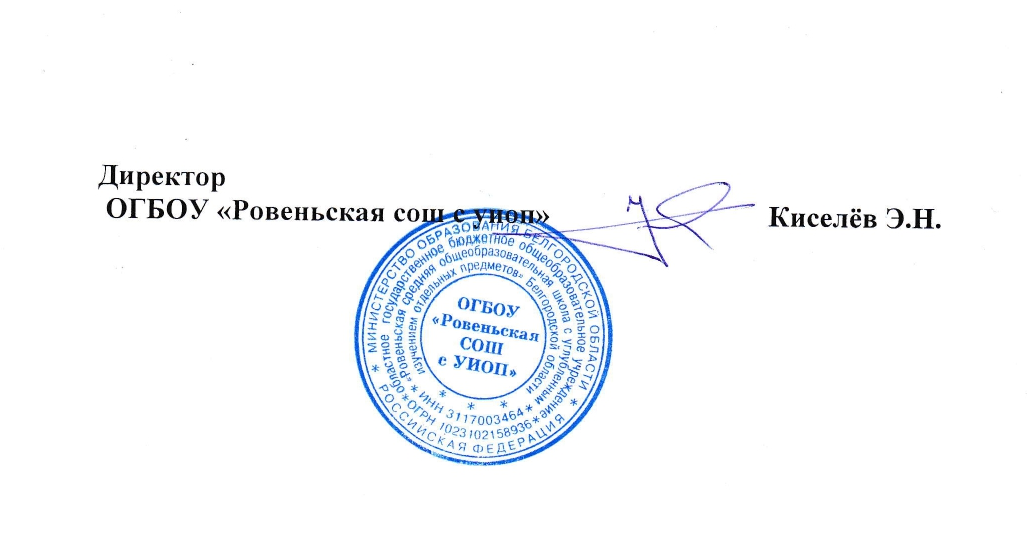 С приказом ознакомлены:Соловьёва Людмила ИвановнаУлезько Юлия ВасильевнаУстенко Ольга БорисовнаВициенко Татьяна ВладимировнаЗубкова Людмила НиколаевнаКобзарева Светлана ЮрьевнаШевченко Людмила ГригорьевнаМягкая Людмила ВасильевнаЗолотарева Анастасия НиколаевнаХлапонина Елена АлексеевнаОрищенко Евгения АлексеевнаБережной Андрей СергеевичПриложение 1 к приказу от 01.06.2023 г. №___План работы муниципальных временных творческих групп№п/пСодержание деятельностиСроки1Изучение содержания и планируемых результатов федеральных рабочих программ по учебным предметам, входящих в состав федеральных основных образовательных программ начальногообщего, основного общего и среднего общего образования01.06.2023-29.08.20232Разработка рабочих программ по учебным предметам «Русский язык», «Литературное чтение», «Окружающий мир», «Литература»,«История», «Обществознание», «География», «Основы безопасности жизнедеятельности» в соответствии с содержанием и планируемым	результатам	федеральных	основныхобщеобразовательных программ01.06.2023-29.08.20233Подведение итогов работы30.08.2023